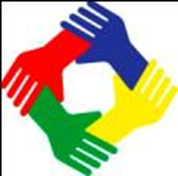 Подпрограмма по профилактике экстремизма и терроризма в подростковой среде  «Терроризму – нет!!!» в МБОУ «СУВУ № 14 «Подросток»Некрасова С.В., воспитатель высшей кв. категорииПредейкина Г.Г., воспитатель высшей кв. категорииПроблема: резкая активизация деятельности объединений экстремистской направленности.Миссия программы: укрепление в школе толерантной среды на основе ценностей многонационального российского общества, соблюдения прав и свобод человека, поддержание межнационального мира и согласия.Целевая категория: подростки 11 – 17 лет.Актуальность  и правовые основания: Федеральный Закон «Об основах системы профилактики безнадзорности и правонарушений несовершеннолетних» (ФЗ №  120 от 24.06.1999,    в редакции от 03.12.2011 № 378-ФЗ);Кодекс об административных правонарушениях РФ от 30.12.2001 № 195-ФЗ (с последующими изменениями и дополнениями)Уголовный кодекс РФ от 13.06.1996 № 63-ФЗ (с последующими изменениями и дополнениями); ФЗ РФ «О противодействии экстремистской деятельности» (ред. ФЗ от 29.04.2008 № 54-ФЗ, с последующими изменениями и дополнениями);ФЗ «О противодействии терроризму» (ред. ФЗ от 27.07.2006 № 153-ФЗ, с последующими изменениями и дополнениями) и др.Национальная стратегия действий в интересах детей на 2012 – 2017 годы, (утверждена Указом Президента Российской Федерации от 1 июня 2012 года № 761).В Федеральном  законе «О противодействии экстремистской деятельности» закреплены основные положения государственной политики противодействия всем формам экстремистской деятельности, устанавливаются меры ответственности (уголовной, административной и гражданско-правовой) за ее осуществление, а также предусматривается осуществление комплекса профилактических мер по предупреждению действий экстремистского характера.Мы живем в сложном и постоянно меняющемся мире, в котором проблема национального, этнического, социального и политического экстремизма стоит особенно остро. В настоящее время одной из актуальных проблем в России является экстремизм среди подростков и молодежи.  Экстремизм нужно рассматривать как социальный и культурный феномен. Это сложная и неоднородная форма выражения ненависти и вражды. Основным определением, которым пользуются в настоящий момент, является следующее: «Экстремизм – это приверженность к крайним мерам и взглядам, радикально отрицающим существующие в обществе нормы и правила, как совокупность насильственных проявлений, совершаемых в политических целях отдельными лицами и специально организованными противоправными группами и сообществами».
Выделяют несколько видов молодежного экстремизма: политический, национальный,  религиозный, оккультный, спортивный, уголовный. Каждый из них имеет свою специфику, однако, их объединяет резко деструктивный, агрессивный, жестокий, не имеющий четкого адресата характер проявления.В современных российских условиях наблюдается явный недостаток воспитательного воздействия на личность подрастающего поколения, а также мер просветительского характера, позволяющих узнать  о национальных, культурных, конфессиональных и прочих особенностях народов нашей огромной страны. Средства же массовой информации транслируют культ насилия и несправедливости, что является миной замедленного действия для растления неокрепших молодых душ. Молодежь во все времена была более подвержена радикализации, чем  старшее поколение. Об этом свидетельствуют факты проявления в молодежной среде национальной и расовой нетерпимости, рост числа конфликтов на этнической почве среди подростков.Приоритетным направлением в профилактике экстремизма в подростковой среде является устранение причин и условий, способствующих девиантному поведению несовершеннолетних, семейного неблагополучия, профилактики алкоголизма, наркомании, табакокурения, активное вовлечение детей в систему дополнительного образования и внеурочную деятельность.  В нашей школе одной из важнейших задач является воспитания учащихся в духе общечеловеческих, гуманистических ценностей, что будет служить верным противоядием экстремизму. Основные понятия:Ксенофобия(греч. – страх к чужому) – нетерпимость к кому-либо или чему-либо чужому, незнакомому, непривычному. - это массовое настроение подозрительности, переходящей в ненависть к "чужим".Экстремизм -  причинение вреда человеку на национальной, религиозной, политической или социальной почве, политическая деятельность, направленная в итоге на изменение государственного строя, разрушение государственной целостности, отделение какого-либо народа, нации или группы населения.Терроризм- (лат. – страх, ужас) это тот сегмент организованного экстремизма, который базируется на насилии против гражданских лиц, то есть против невооруженных людей.Расизм– это совокупность концепций, основу которых составляют положения о физической и психической неравноценности человеческих рас и о решающем влиянии расовых различий на историю и культуру человеческого общества.Фашизм - это идеология и практика, утверждающие превосходство и исключительность определенной нации или расы и направленные на разжигание национальной нетерпимости, дискриминацию, применение насилия и терроризма, установления культа вождя.Толерантность – терпимость, уважение, доброжелательность, снисхождение признание равных возможностей  разных людей.Цель подпрограммы: способствовать обеспечению посредством просветительских занятий формированию у обучающихся установки на толерантность, на признание различных культур, уважение к человеку не зависимо от пола, возраста, языка, от религиозной принадлежности, от политических мнений, национального и социального происхождения.Задачи:Воспитание толерантности через систему образования.Укрепление толерантности и профилактика экстремизма в молодежной среде.Содействие национально-культурному взаимодействию в школе.Поддержание межконфессионального мира и согласия в среде учащихся и педагоговСовершенствование механизмов обеспечения законности и правопорядка в сфере межнациональных отношений.Формы и методы:круглый стол с «острыми углами»;командно-интеллектуальная игра;нравственный марафон памяти;дискуссионные качели;диспут;семинар – информация;устный журнал;открытый микрофон;информационный журнал;аукцион мнений;круглый стол с сюжетно-ролевыми задачами и проблемными вопросами;брейн – ринг.Пиарсопровождение:	Размещение информации на сайте школы, в сети интернет. Тематическое планированиеИспользуемая литература и интернет-ресурсы:http://www.rg.ru/2002/07/30/extremizm-dok.htmlhttp://www.ekstremizm.ru/ssilkihttp://nsportal.ru/shkola/vneklassnaya-rabota/library/profilaktika-ekstremizma-i-etnoseparatihma-v-ouhttp://scienceport.ru/content/profilaktika-ekstremizma-terrorizma-pedagogicheskom-protsessehttp://stihidl.ru/poem/1077/
http://vginekolog.ru/debate/zhestokie-podrostki
http://tipslife.ru/40290-podrostkovaya-zhestokost.htmlВидео с You Tube: http://www.youtube.com/watch?v=Qr3vFQ3e06g
http://www.youtube.com/watch?v=61RmTM2r6-c
http://www.1tv.ru/sprojects_edition/si5685/fi19615классТема мероприятияФорма проведенияЦель, задачиПартнёры 6 – 7 классы«Молодежные субкультуры»Круглый стол с «острыми углами»Цель: профилактика вовлечения подростков в  объединения деструктивной направленности.Задачи:Формирование у учащихся общих представлений о понятиях «молодежные неформальные объединения», «молодежные субкультуры», «деструктивные молодежные объединения»Правовое просвещение подростков в сфере законодательства о противодействии экстремизмуВоспитание у подростков правильного понимания необходимости проведения антиэкстремисткой и антитеррористической государственной политикиВовлечение молодежи в социально-ориентированную деятельность.Библиотекарь6 – 7 классы«Оружие против экстремизма»Командно-интеллектуальная игра Цель: формирование устойчивого толерантного поведения, доброжелательного взаимоотношения в детских коллективахЗадачи:Актуализировать понятие «толерантность» и «толерантный человек» в режиме командной работы.Инициировать способы толерантного реагирования в предлагаемых ситуациях.Сформулировать законы толерантного поведения. 6 – 7 классы«Город ангелов»Нравственный марафон памятиЦель: формирование у учащихся представления о терроризме как историческом и политическом явлении.Задачи:Акцентировать внимание учащихся на необходимости проявления бдительности с целью профилактики совершения террористических актов;Содействовать формированию толерантности и профилактики межнациональной розни и нетерпимости;Содействовать формированию чувства милосердия к жертвам терактов (на примере Беслана);Ознакомить учащихся с основными правилами поведения в условиях теракта (памятка каждому учащемуся).Участники локальных войн6 – 7 классы«Экстремизму и терроризму – НЕТ!»  Дискуссионные качелиЦель: объяснить сущность терроризма, его типы и цели; совершенствовать знания о терроризме; основы безопасности в ЧС.Задачи:Сформировать у учеников отрицательное отношение к экстремизму, терроризму;Сообщить об опасности терроризма, экстремизма; рассказать о мерах предосторожности;Развивать у учеников навыки ведения дискуссии, обсуждения и анализа полученной информации, делать вывод.Преподаватель ОБЖ8-е классы«Терроризм – угроза обществу»ДиспутЦель: совершенствование у школьников знаний о терроризме (сущность терроризма, его типы и цели).Задачи:1.  Изучение правил поведения при теракте;2.  Развитие навыков поисковой, исследовательской работы;3.  Формирование умения работать в группах.Социальный педагог8-е классы«Вандализм: причины и последствия»Семинар – информацияЦель: знакомство с понятиями «вандализм» и «вандалы», предоставление информации об ответственности за акты вандализма.Задачи:Познакомить обучающихся с понятием «вандализм», проанализировать социально-психологические факторы проявлений вандализма.Показать на примерах разрушительные последствия совершения актов вандализмаИнформировать учащихся о правовой ответственности заИнспектор ПДН8-е классы«Что такое экстремизм?»Устный журналЦель: воспитание чувства толерантности, философское и критическое отношение к окружающей действительности, способствовать духовному совершенствованию и самореализации, укреплению чувства патриотизма.Задачи:Выяснить причины возникновения экстремизма и терроризма раскрыть разновидности терроризма.Формировать патриотизм; воспитывать чувство неприятия к насилию, терроризму и экстремизму.Развивать умение ораторского искусства через выступления, подготовленные учащимися; прививать навыки самостоятельной работы; учить детей анализировать события, делать выводы, уметь убедительно и аргументировано доказать свою точку зрения.8-е классы«Терроризм: его истоки и последствия».Открытый микрофонЦель: формирование у учащихся толерантности и профилактики межнациональной розни и нетерпимости.Задачи:Сформировать у учащихся представление о терроризме как историческом и политическом явлении; Акцентировать внимание учащихся на необходимости проявления бдительности с целью профилактики совершения террористических актов;Закрепить знания учащихся основных правил поведения в условиях теракта.Инспектор ПДН9-е классы«Экстремизм и терроризм. Административная и уголовная ответственность за проявления экстремизма»Информационный журналЦель: формирование  у учащихся представлений  об экстремизме как об одной из актуальных проблем современного общества, об ответственности, предусмотренной законодательством РФ за экстремистскую деятельность.Задачи:Знакомство учащихся с понятиями «толерантность», «патриотизм» и «экстремизм»Показать на примерах разрушительные последствия экстремистской деятельностиОпределить основные  признаки проявлений экстремистской направленностиПредоставить учащимся сведения об ответственности, предусмотренной статьями административного и уголовного кодексов РФ за экстремистскую деятельность (с анализом конкретных ситуаций);Информировать учащихся о правовой ответственности за ложный терроризм.Сотрудники ОВД9-е классы«Экстремизм в молодежной среде»Аукцион мненийЦель: развитие способности к толерантному общению, к конструктивному взаимодействию с представителями социума независимо от их   принадлежности и мировоззренияЗадачи:Воспитание у детей и подростков миролюбия, принятия и понимания других людей, умения позитивно с ними взаимодействовать;Формирование негативного отношения к насилию и агрессии в любой форме;Развитие способности к межнациональному и межрелигиозному взаимодействию.Библиотекарь 9-е классы«Мы разные  – 
в этом наше богатство.
Мы вместе  – 
в этом наша сила»Круглый стол с сюжетно-ролевыми задачами и проблемными вопросамиЦель: акцентировать внимание учащихся на проявление уважительного отношения к людям различных национальностей и религиозных конфессий.Задачи:Познакомить учащихся с понятием «толерантность», с основными чертами толерантной и интолерантной личности; Развить способности адекватно и полно познавать себя и других людей.Учитель обществознания9-е классы«Гражданская активность и экстремистская деятельность»Брейн- рингЦель: познакомить учащихся с понятием «экстремистская деятельность».Задачи:Определить основные мотивы и причины участия подростков в неформальных объединениях, группах;Развивать потребности в сопереживании, понимании событий происходящих в государстве и обществе;Воспитывать чувство интернационализма и патриотизма, гражданственности, уважительного отношения к народам, населяющим нашу страну.Работа с родительской общественностью«Формированиетолерантного поведения в семье»Классные родительские собрания по проблеме воспитания толерантности у учащихся, проявлений экстремизма.Цель: совершенствование теоретических знаний родителей по вопросу противодействия экстремизму.Задачи:Достижение необходимого уровня правовой культуры законных представителей обучающихся как основы толерантного сознания и поведения;Препятствование созданию и деятельности националистических экстремистских молодежных группировок;Педагог психологРабота с родительской общественностью«Детский телефонный терроризм квалифицируется как уголовное преступление»Классные родительские собрания по проблеме воспитания толерантности у учащихся, проявлений экстремизма.Цель: совершенствование теоретических знаний родителей по вопросу противодействия экстремизму.Задачи:Достижение необходимого уровня правовой культуры законных представителей обучающихся как основы толерантного сознания и поведения;Препятствование созданию и деятельности националистических экстремистских молодежных группировок;Инспектор ПДНРабота с родительской общественностью«Современные молодежные неформальные объединения»Родительский лекторийЦель: совершенствование теоретических знаний родителей по вопросу противодействия экстремизму.Задачи:Достижение необходимого уровня правовой культуры законных представителей обучающихся как основы толерантного сознания и поведения;Препятствование созданию и деятельности националистических экстремистских молодежных группировок;Работа с родительской общественностью«Дети в сектах»Родительский лекторийЦель: совершенствование теоретических знаний родителей по вопросу противодействия экстремизму.Задачи:Достижение необходимого уровня правовой культуры законных представителей обучающихся как основы толерантного сознания и поведения;Препятствование созданию и деятельности националистических экстремистских молодежных группировок;БиблиотекарьРабота с родительской общественностью«Пропаганда и публичное оправдание терроризма и экстремизма»Родительский лекторийЦель: совершенствование теоретических знаний родителей по вопросу противодействия экстремизму.Задачи:Достижение необходимого уровня правовой культуры законных представителей обучающихся как основы толерантного сознания и поведения;Препятствование созданию и деятельности националистических экстремистских молодежных группировок;Работа с родительской общественностью«Я и мой ребенок»Индивидуальные консультации для родителей:Цель: совершенствование теоретических знаний родителей по вопросу противодействия экстремизму.Задачи:Достижение необходимого уровня правовой культуры законных представителей обучающихся как основы толерантного сознания и поведения;Препятствование созданию и деятельности националистических экстремистских молодежных группировок;Педагоги психологиРабота с родительской общественностью«Тревоги и страхи моего ребенка»Индивидуальные консультации для родителей:Цель: совершенствование теоретических знаний родителей по вопросу противодействия экстремизму.Задачи:Достижение необходимого уровня правовой культуры законных представителей обучающихся как основы толерантного сознания и поведения;Препятствование созданию и деятельности националистических экстремистских молодежных группировок;Педагоги психологиРабота с родительской общественностью«Профилактике экстремизма»Памятки для родителейЦель: совершенствование теоретических знаний родителей по вопросу противодействия экстремизму.Задачи:Достижение необходимого уровня правовой культуры законных представителей обучающихся как основы толерантного сознания и поведения;Препятствование созданию и деятельности националистических экстремистских молодежных группировок;Работа с педагогическим коллективом«Безопасностьорганизации учебно-воспитательного процесса в ОУ»Обновление и корректировка документовнормативно-правовой базыЦель: обеспечение координации всех работников школы по противодействию экстремизма в образовательном учреждении, выработка мер, направленных на нормализацию межэтнических и межконфессиональных отношений.Задачи:Совершенствование теоретических знаний учащихся, педагогов, работников школы по вопросу противодействия экстремизму;Практическая проверка готовности педагогического коллектива  школы правильно действовать в чрезвычайных ситуациях;Создание условий для активного включения детей и молодежи в социально-экономическую культурную жизнь общества;Обеспечение безопасности обучающихся, работников школы во время уроков и во внеурочное время путем повышения безопасности их жизнедеятельности.Работа с педагогическим коллективом«Толерантность, организация профилактической работы по терроризму и экстремизму»Педагогический советЦель: обеспечение координации всех работников школы по противодействию экстремизма в образовательном учреждении, выработка мер, направленных на нормализацию межэтнических и межконфессиональных отношений.Задачи:Совершенствование теоретических знаний учащихся, педагогов, работников школы по вопросу противодействия экстремизму;Практическая проверка готовности педагогического коллектива  школы правильно действовать в чрезвычайных ситуациях;Создание условий для активного включения детей и молодежи в социально-экономическую культурную жизнь общества;Обеспечение безопасности обучающихся, работников школы во время уроков и во внеурочное время путем повышения безопасности их жизнедеятельности.Работа с педагогическим коллективом«Правила поведения при угрозе террористическогоакта. Профилактика терроризма и экстремизма»Плановые  и внеплановые инструктажиЦель: обеспечение координации всех работников школы по противодействию экстремизма в образовательном учреждении, выработка мер, направленных на нормализацию межэтнических и межконфессиональных отношений.Задачи:Совершенствование теоретических знаний учащихся, педагогов, работников школы по вопросу противодействия экстремизму;Практическая проверка готовности педагогического коллектива  школы правильно действовать в чрезвычайных ситуациях;Создание условий для активного включения детей и молодежи в социально-экономическую культурную жизнь общества;Обеспечение безопасности обучающихся, работников школы во время уроков и во внеурочное время путем повышения безопасности их жизнедеятельности.Сотрудники МКУ «УГЗ»Работа с педагогическим коллективом«Изучение основных нормативных актов, понятий, необходимых для осуществления работы по профилактике экстремизма»Семинары с классными руководителямиЦель: обеспечение координации всех работников школы по противодействию экстремизма в образовательном учреждении, выработка мер, направленных на нормализацию межэтнических и межконфессиональных отношений.Задачи:Совершенствование теоретических знаний учащихся, педагогов, работников школы по вопросу противодействия экстремизму;Практическая проверка готовности педагогического коллектива  школы правильно действовать в чрезвычайных ситуациях;Создание условий для активного включения детей и молодежи в социально-экономическую культурную жизнь общества;Обеспечение безопасности обучающихся, работников школы во время уроков и во внеурочное время путем повышения безопасности их жизнедеятельности.Работа с педагогическим коллективом«Меры противодействия терроризму и экстремизму, телефонный терроризм»Семинары с классными руководителямиЦель: обеспечение координации всех работников школы по противодействию экстремизма в образовательном учреждении, выработка мер, направленных на нормализацию межэтнических и межконфессиональных отношений.Задачи:Совершенствование теоретических знаний учащихся, педагогов, работников школы по вопросу противодействия экстремизму;Практическая проверка готовности педагогического коллектива  школы правильно действовать в чрезвычайных ситуациях;Создание условий для активного включения детей и молодежи в социально-экономическую культурную жизнь общества;Обеспечение безопасности обучающихся, работников школы во время уроков и во внеурочное время путем повышения безопасности их жизнедеятельности.Работа с педагогическим коллективом«Организация работы с детьми по профилактике экстремизма, терроризма, воспитания толерантности»Семинары с классными руководителямиЦель: обеспечение координации всех работников школы по противодействию экстремизма в образовательном учреждении, выработка мер, направленных на нормализацию межэтнических и межконфессиональных отношений.Задачи:Совершенствование теоретических знаний учащихся, педагогов, работников школы по вопросу противодействия экстремизму;Практическая проверка готовности педагогического коллектива  школы правильно действовать в чрезвычайных ситуациях;Создание условий для активного включения детей и молодежи в социально-экономическую культурную жизнь общества;Обеспечение безопасности обучающихся, работников школы во время уроков и во внеурочное время путем повышения безопасности их жизнедеятельности.